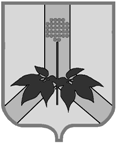 АДМИНИСТРАЦИЯ ДАЛЬНЕРЕЧЕНСКОГО МУНИЦИПАЛЬНОГО РАЙОНАПОСТАНОВЛЕНИЕ11 ноября 2019 года                             г. Дальнереченск                                                № 461 -па Об утверждении Порядка составления, утверждения и ведения бюджетных смет органов местного самоуправления  Дальнереченского муниципального района  и казенных учреждений, находящихся в ведении администрации Дальнереченского муниципального района	В соответствии со статьей 221 Бюджетного кодекса Российской Федерации, Приказом Министерства финансов Российской Федерации от 14.02.2018 № 26н «Об общих требованиях к порядку составления, утверждения и ведения бюджетных смет казенных учреждений», руководствуясь Уставом Дальнереченского муниципального района, администрация Дальнереченского муниципального района ПОСТАНОВЛЯЕТ:         1.   Утвердить Порядок составления, утверждения и ведения бюджетных смет органов местного самоуправления  Дальнереченского муниципального района  и казенных учреждений, находящихся в ведении администрации Дальнереченского муниципального района  (прилагается).        2. Постановление администрации Дальнереченского муниципального района от 05 сентября 2017 года № 465-па «Об утверждении Порядка составления, утверждения и ведения бюджетных смет администрации Дальнереченского муниципального района  и казенных учреждений, находящихся в ведении администрации Дальнереченского муниципального района» признать утратившим силу. 3. Постановление  вступает в силу со дня его подписания и распространяет свое действие на правоотношения с 01.01.2019 года.4. Настоящее постановление подлежит размещению на официальном сайте администрации Дальнереченского муниципального района в сети «Интернет».
ГлаваДальнереченского муниципального района                                В.С.ДерновУТВЕРЖДЕНОпостановлением администрации Дальнереченского муниципального  района от 11 ноября 2019г. № 461-паПорядоксоставления, утверждения и ведения бюджетных смет органов местного самоуправления  Дальнереченского муниципального района  и казенных учреждений, находящихся в ведении администрации Дальнереченского муниципального районаОбщие положения1. Настоящий Порядок определяет единые правила составления, утверждения и ведения бюджетных смет муниципальных казенных учреждений, подведомственных администрации Дальнереченского муниципального района и казенных учреждений, являющихся органами местного самоуправления Дальнереченского муниципального района (далее - смета, учреждение), в соответствии с общими требованиями, установленными Министерством финансов Российской Федерации.2. Утвержденные показатели сметы учреждения должны соответствовать доведенным до него лимитам бюджетных обязательств на принятие и (или) исполнение бюджетных обязательств по обеспечению выполнения функций учреждения на период одного финансового года (одного финансового года и планового периода).Смета учреждения составляется с учетом объемов финансового обеспечения для осуществления закупок товаров, работ, услуг для обеспечения муниципальных нужд, предусмотренных при формировании планов закупок товаров, работ, услуг для обеспечения муниципальных нужд, утверждаемых в пределах лимитов бюджетных обязательств на принятие и (или) исполнение бюджетных обязательств на закупку товаров, работ, услуг для обеспечения муниципальных нужд.3. Составление и ведение сметы учреждения осуществляется непосредственно самим учреждением либо учреждением, осуществляющим бюджетные полномочия главного распорядителя бюджетных средств.Смета составляется и ведется на бумажном носителе по формам, установленным настоящим Порядком, а также в форме электронного документа в государственной интегрированной информационной системе управления общественными финансами "Электронный бюджет" (далее - система "Электронный бюджет"), при условии предоставления технической возможности работы в системе.При условии полного соответствия значений итоговых показателей бюджетной сметы и лимитов бюджетных обязательств по расходам получателей бюджетных средств на бумажном носителе допускается использование только Раздела1 Приложения 1, 2.4. Утвержденная смета казенного учреждения, изменения показателей сметы размещаются учреждением в сети Интернет на официальном сайте http://www.bus.gov.ru. 5. Ответственность за составление, своевременное внесение изменений в смету несет руководитель учреждения. В случае передачи ведения бухгалтерского и бюджетного учета ГРБС ответственность возлагается на ГРБС.II. Составление бюджетных смет6. Составлением сметы в целях настоящего Порядка является установление объема и распределения направлений расходов бюджета на срок решения о бюджете на очередной финансовый год (на очередной финансовый год и плановый период) на основании доведенных до учреждения в установленном порядке лимитов бюджетных обязательств на принятие и (или) исполнение бюджетных обязательств по обеспечению выполнения функций казенного учреждения, включая бюджетные обязательства по предоставлению бюджетных инвестиций и субсидий юридическим лицам (в том числе субсидии бюджетным и автономным учреждениям), субсидий, субвенций и иных межбюджетных трансфертов (далее - лимиты бюджетных обязательств).В смете справочно указываются объем и распределение направлений расходов на исполнение публичных нормативных обязательств.7. Показатели сметы формируются в разрезе кодов классификации расходов бюджетов бюджетной классификации Российской Федерации с детализацией до кодов подгрупп и элементов видов расходов классификации расходов бюджетов, по кодам аналитических показателей.Главный распорядитель (распорядитель) средств бюджета вправе формировать свод смет учреждений, содержащий обобщенные показатели смет учреждений, находящихся в его ведении.
В случае если ведение и составление смет осуществляется главным распорядителем средств бюджета, то согласование оформляется на смете грифом согласования, который включает в себя слово «СОГЛАСОВАНО», наименование должности согласовавшего смету учреждения должностного лица (включая наименование учреждения), личную подпись, расшифровку подписи и дату согласования.III. Подписание и утверждение бюджетных смет8. Смету подписывает исполнитель, руководитель учреждения, структурного подразделения либо иное уполномоченное руководителем лицо в случае его отсутствия. 9. Руководитель главного распорядителя средств бюджета согласовывает смету в поле, обозначенном в форме.10. Руководитель главного распорядителя (распорядителя) средств бюджета в случае доведения муниципального задания до подведомственного учреждения предоставляет право руководителю учреждения подписывать смету. 11. Руководитель главного распорядителя (распорядителя) средств бюджета вправе в установленном им порядке ограничить предоставленное право утверждать смету учреждения руководителю распорядителя средств бюджета (учреждения) в случае выявления нарушений бюджетного законодательства Российской Федерации, допущенных соответствующим учреждением при исполнении сметы.12. Утверждение смет осуществляется руководителем учреждения не позднее десяти рабочих дней со дня доведения до учреждений лимитов бюджетных обязательств в двух экземплярах.13. Утвержденные сметы с обоснованиями (расчетами) плановых сметных показателей, использованными при формировании сметы, направляются получателю бюджетных средств, вторые экземпляры предоставляются Управлению финансов АДМР.IV. Ведение бюджетных смет14. Ведение сметы осуществляется путем внесения в нее изменений.15. Внесение изменений в смету осуществляется по форме согласно приложению №2 к настоящему Порядку в пределах доведенных учреждению в установленном порядке лимитов бюджетных обязательств путем утверждения изменений показателей.Внесение изменений в смету осуществляется путем утверждения изменений показателей - сумм увеличения, отражающихся со знаком «плюс», и (или) уменьшения объемов сметных назначений, отражающихся со знаком «минус»:а) изменяющих объемы сметных назначений в случае изменения доведенных в установленном порядке лимитов бюджетных обязательств;б) изменяющих распределение сметных назначений по кодам классификации расходов бюджетов бюджетной классификации Российской Федерации, требующих изменения показателей бюджетной росписи главного распорядителя средств бюджета и лимитов бюджетных обязательств;в) изменяющих распределение сметных назначений, не требующих изменения показателей бюджетной росписи главного распорядителя средств бюджета и утвержденного объема лимитов бюджетных обязательств;г) изменяющих объемы сметных назначений, приводящих к перераспределению их между разделами сметы.16. Внесение изменений в смету, требующее изменения показателей бюджетной росписи главного распорядителя средств бюджета и (или) лимитов бюджетных обязательств, утверждается после внесения в установленном порядке изменений в бюджетную роспись главного распорядителя средств бюджета и (или) лимиты бюджетных обязательств.17. Внесение изменений в показатели обоснований (расчетов) плановых сметных показателей муниципальных казенных учреждений, требующих изменения показателей обоснований (расчетов) бюджетных ассигнований, утверждается после внесения изменений в показатели обоснований (расчетов) бюджетных ассигнований.18. Формирование и утверждение изменений показателей сметы в случае необходимости согласно п.14 настоящего порядка осуществляется учреждением (ГРБС) ежемесячно.Изменения показателей сметы учреждения формируются, подписываются и утверждаются в соответствии с разделом III настоящего Порядка ежемесячно, не позднее пяти рабочих дней со дня представления изменений показателей.Приложение № 1к Порядку составления, утвержденияи ведения бюджетных смет казенных учреждений, подведомственных администрацииДальнереченского муниципального районаСОГЛАСОВАНО                                                                                                                                                                                 УТВЕРЖДАЮ__________________________________                                                                                                                                               ________________________________(наименование должности лица,                                                                                                                                                               (наименование должности лица,согласующего бюджетную смету;                                                                                                                                                            утверждающего бюджетную смету;__________________________________              наименование главного                                                                                                                                                                    распорядителя (распорядителя)                                                                                                                                                                        бюджетных средств; учреждения)                                                                                                                                                    ___________ _____________________                                                                                                                                                   __________ _____________________ (подпись)  (расшифровка подписи)                                                                                                                                                          (подпись) (расшифровка подписи)"__" ____________ 20__ г.                                                                                                                                                                     "__" __________ 20__ г.БЮДЖЕТНАЯ СМЕТА НА 20__ ФИНАНСОВЫЙ ГОД(НА ПЛАНОВЫЙ ПЕРИОД 20__ И 20__ ГОДОВ)Раздел 1. Итоговые показатели бюджетной сметыРаздел 2. Лимиты бюджетных обязательств по расходам получателя бюджетных средствРаздел 3. Лимиты бюджетных обязательств по расходам на предоставление бюджетных инвестиций юридическим лицам,субсидий бюджетным и автономным учреждениям, иным некоммерческим организациям, межбюджетных трансфертов,субсидий юридическим лицам, индивидуальным предпринимателям, физическим лицам - производителямтоваров, работ, услуг, осуществление платежей, взносов, обслуживание муниципального долга, исполнение судебных актов,муниципальных гарантий, а также по резервным расходамРаздел 4. СПРАВОЧНО: Бюджетные ассигнования на исполнениепубличных нормативных обязательствРуководитель учреждения(уполномоченное лицо)     _____________ ___________ ___________________                           (должность)   (подпись)  (фамилия, инициалы)Руководитель планово-финансовой службы     __________ ___________________________                       (подпись)    (расшифровка подписи)Исполнитель           _______________ _________ _____________________ _________                        (должность)   (подпись) (расшифровка подписи) (телефон)"__" ___________ 20__ г.Приложение № 2к Порядку составления, утвержденияи ведения бюджетных смет казенных учреждений,  подведомственных администрации Дальнереченского муниципального районаСОГЛАСОВАНО                                                                                                                                                                                 УТВЕРЖДАЮ__________________________________                                                                                                                                               ________________________________(наименование должности лица,                                                                                                                                                               (наименование должности лица,согласующего бюджетную смету;                                                                                                                                                            утверждающего бюджетную смету;__________________________________              наименование главного                                                                                                                                                                    распорядителя (распорядителя)                                                                                                                                                                        бюджетных средств; учреждения)                                                                                                                                                      ___________ _____________________                                                                                                                                                   __________ _____________________ (подпись)  (расшифровка подписи)                                                                                                                                                          (подпись) (расшифровка подписи)"__" ____________ 20__ г.                                                                                                                                                                     "__" __________ 20__ г.ИЗМЕНЕНИЕ ПОКАЗАТЕЛЕЙ БЮДЖЕТНОЙ СМЕТЫ НА 20__ ФИНАНСОВЫЙ ГОД(НА ПЛАНОВЫЙ ПЕРИОД 20__ И 20__ ГОДОВ)Раздел 1. Итоговые показатели бюджетной сметыРаздел 2. Лимиты бюджетных обязательств по расходам получателя бюджетных средствРаздел 3. Лимиты бюджетных обязательств по расходам на предоставление бюджетных инвестиций юридическим лицам,субсидий бюджетным и автономным учреждениям, иным некоммерческим организациям, межбюджетных трансфертов,субсидий юридическим лицам, индивидуальным предпринимателям, физическим лицам - производителямтоваров, работ, услуг, осуществление платежей, взносов, обслуживание муниципального долга, исполнение судебных актов,муниципальных гарантий, а также по резервным расходамРаздел 4. СПРАВОЧНО: Бюджетные ассигнования на исполнениепубличных нормативных обязательствРуководитель учреждения(уполномоченное лицо)     _____________ ___________ ___________________                           (должность)   (подпись)  (фамилия, инициалы)Руководитель планово-финансовой службы     __________ ___________________________                       (подпись)    (расшифровка подписи)Исполнитель           _______________ _________ _____________________ _________                        (должность)   (подпись) (расшифровка подписи) (телефон)"__" ___________ 20__ г.КОДЫФорма по ОКУД0501012от "__" _______ 20__ г.Датапо ОКПОПолучатель бюджетных средствпо Перечню (Реестру)Распорядитель бюджетных средствпо Перечню (Реестру)Главный распорядитель бюджетных средствпо БКНаименование бюджетапо ОКТМОИсточник бюджетных средствДопКРЕдиница измерения: руб.по ОКЕИ383Код по бюджетной классификации Российской ФедерацииКод по бюджетной классификации Российской ФедерацииКод по бюджетной классификации Российской ФедерацииКод по бюджетной классификации Российской ФедерацииКод по бюджетной классификации Российской ФедерацииКод по бюджетной классификации Российской ФедерацииСуммаСуммаСуммаСуммаСуммаСуммаСуммаСуммаСуммаСуммаКод по бюджетной классификации Российской ФедерацииКод по бюджетной классификации Российской ФедерацииКод по бюджетной классификации Российской ФедерацииКод по бюджетной классификации Российской ФедерацииКод по бюджетной классификации Российской ФедерацииКод по бюджетной классификации Российской Федерациина 20__ год
(на текущий финансовый год)на 20__ год
(на текущий финансовый год)на 20__ год
(на текущий финансовый год)на 20__ год
(на текущий финансовый год)на 20__год
(на первый год планового периода)на 20__год
(на первый год планового периода)на 20__год
(на первый год планового периода)на 20__ год
(на второй год планового периода)на 20__ год
(на второй год планового периода)на 20__ год
(на второй год планового периода)разделподразделцелевая статьяцелевая статьявид расходовКод аналитического показателяКод аналитического показателяв рублях, 
(рублевом эквиваленте)в валютеКод валюты по ОКВв рублях, 
(рублевом эквиваленте)в валютеКод валюты по ОКВв рублях, 
(рублевом эквиваленте)в валютеКод валюты по ОКВ123345567891011121314Итого по коду БК:Итого по коду БК:Итого по коду БК:Итого по коду БК:Всего:Всего:Всего:Всего:Всего:Всего:Всего:Наименование показателяКод строкиКод по бюджетной классификации Российской ФедерацииКод по бюджетной классификации Российской ФедерацииКод по бюджетной классификации Российской ФедерацииКод по бюджетной классификации Российской ФедерацииКод по бюджетной классификации Российской ФедерацииСуммаСуммаСуммаСуммаСуммаСуммаСуммаСуммаСуммаНаименование показателяКод строкиКод по бюджетной классификации Российской ФедерацииКод по бюджетной классификации Российской ФедерацииКод по бюджетной классификации Российской ФедерацииКод по бюджетной классификации Российской ФедерацииКод по бюджетной классификации Российской Федерациина 20__ год
(на текущий финансовый год)на 20__ год
(на текущий финансовый год)на 20__ год
(на текущий финансовый год)на 20__год
(на первый год планового периода)на 20__год
(на первый год планового периода)на 20__год
(на первый год планового периода)на 20__ год
(на второй год планового периода)на 20__ год
(на второй год планового периода)на 20__ год
(на второй год планового периода)Наименование показателяКод строкиразделподразделцелевая статьявид расходовКод аналитического показателяв рублях, 
(рублевом эквиваленте)в валютеКод валюты по ОКВв рублях, 
(рублевом эквиваленте)в валютеКод валюты по ОКВв рублях, 
(рублевом эквиваленте)в валютеКод валюты по ОКВ12345678910111213141516Итого по коду БК:Итого по коду БК:Итого по коду БК:Всего:Всего:Всего:Всего:Всего:Наименование показателяКод строкиКод по бюджетной классификации Российской ФедерацииКод по бюджетной классификации Российской ФедерацииКод по бюджетной классификации Российской ФедерацииКод по бюджетной классификации Российской ФедерацииКод по бюджетной классификации Российской ФедерацииСуммаСуммаСуммаСуммаСуммаСуммаСуммаСуммаСуммаНаименование показателяКод строкиКод по бюджетной классификации Российской ФедерацииКод по бюджетной классификации Российской ФедерацииКод по бюджетной классификации Российской ФедерацииКод по бюджетной классификации Российской ФедерацииКод по бюджетной классификации Российской Федерациина 20__ год
(на текущий финансовый год)на 20__ год
(на текущий финансовый год)на 20__ год
(на текущий финансовый год)на 20__год
(на первый год планового периода)на 20__год
(на первый год планового периода)на 20__год
(на первый год планового периода)на 20__ год
(на второй год планового периода)на 20__ год
(на второй год планового периода)на 20__ год
(на второй год планового периода)Наименование показателяКод строкиразделподразделцелевая статьявид расходовКод аналитического показателяв рублях, 
(рублевом эквиваленте)в валютеКод валюты по ОКВв рублях, 
(рублевом эквиваленте)в валютеКод валюты по ОКВв рублях, 
(рублевом эквиваленте)в валютеКод валюты по ОКВ12345678910111213141516Итого по коду БК:Итого по коду БК:Итого по коду БК:Всего:Всего:Всего:Всего:Всего:Наименование показателяКод строкиКод по бюджетной классификации Российской ФедерацииКод по бюджетной классификации Российской ФедерацииКод по бюджетной классификации Российской ФедерацииКод по бюджетной классификации Российской ФедерацииКод по бюджетной классификации Российской ФедерацииСуммаСуммаСуммаСуммаСуммаСуммаСуммаСуммаСуммаНаименование показателяКод строкиКод по бюджетной классификации Российской ФедерацииКод по бюджетной классификации Российской ФедерацииКод по бюджетной классификации Российской ФедерацииКод по бюджетной классификации Российской ФедерацииКод по бюджетной классификации Российской Федерациина 20__ год
(на текущий финансовый год)на 20__ год
(на текущий финансовый год)на 20__ год
(на текущий финансовый год)на 20__год
(на первый год планового периода)на 20__год
(на первый год планового периода)на 20__год
(на первый год планового периода)на 20__ год
(на второй год планового периода)на 20__ год
(на второй год планового периода)на 20__ год
(на второй год планового периода)Наименование показателяКод строкиразделподразделцелевая статьявид расходовКод аналитического показателяв рублях, 
(рублевом эквиваленте)в валютеКод валюты по ОКВв рублях, 
(рублевом эквиваленте)в валютеКод валюты по ОКВв рублях, 
(рублевом эквиваленте)в валютеКод валюты по ОКВ12345678910111213141516Итого по коду БК:Итого по коду БК:Итого по коду БК:Всего:Всего:Всего:Всего:Всего:КОДЫФорма по ОКУД0501013от "__" _______ 20__ г.Датапо ОКПОПолучатель бюджетных средствпо Перечню (Реестру)Распорядитель бюджетных средствпо Перечню (Реестру)Главный распорядитель бюджетных средствпо БКНаименование бюджетапо ОКТМОИсточник бюджетных средствДопКРЕдиница измерения: руб.по ОКЕИ383Код по бюджетной классификации Российской ФедерацииКод по бюджетной классификации Российской ФедерацииКод по бюджетной классификации Российской ФедерацииКод по бюджетной классификации Российской ФедерацииКод по бюджетной классификации Российской ФедерацииКод по бюджетной классификации Российской ФедерацииСуммаСуммаСуммаСуммаСуммаСуммаСуммаСуммаСуммаСуммаКод по бюджетной классификации Российской ФедерацииКод по бюджетной классификации Российской ФедерацииКод по бюджетной классификации Российской ФедерацииКод по бюджетной классификации Российской ФедерацииКод по бюджетной классификации Российской ФедерацииКод по бюджетной классификации Российской Федерациина 20__ год
(на текущий финансовый год)на 20__ год
(на текущий финансовый год)на 20__ год
(на текущий финансовый год)на 20__ год
(на текущий финансовый год)на 20__год
(на первый год планового периода)на 20__год
(на первый год планового периода)на 20__год
(на первый год планового периода)на 20__ год
(на второй год планового периода)на 20__ год
(на второй год планового периода)на 20__ год
(на второй год планового периода)разделподразделцелевая статьяцелевая статьявид расходовКод аналитического показателяКод аналитического показателяв рублях, 
(рублевом эквиваленте)в валютеКод валюты по ОКВв рублях, 
(рублевом эквиваленте)в валютеКод валюты по ОКВв рублях, 
(рублевом эквиваленте)в валютеКод валюты по ОКВ123345567891011121314Итого по коду БК:Итого по коду БК:Итого по коду БК:Итого по коду БК:Всего:Всего:Всего:Всего:Всего:Всего:Всего:Наименование показателяКод строкиКод по бюджетной классификации Российской ФедерацииКод по бюджетной классификации Российской ФедерацииКод по бюджетной классификации Российской ФедерацииКод по бюджетной классификации Российской ФедерацииКод по бюджетной классификации Российской ФедерацииСуммаСуммаСуммаСуммаСуммаСуммаСуммаСуммаСуммаНаименование показателяКод строкиКод по бюджетной классификации Российской ФедерацииКод по бюджетной классификации Российской ФедерацииКод по бюджетной классификации Российской ФедерацииКод по бюджетной классификации Российской ФедерацииКод по бюджетной классификации Российской Федерациина 20__ год
(на текущий финансовый год)на 20__ год
(на текущий финансовый год)на 20__ год
(на текущий финансовый год)на 20__год
(на первый год планового периода)на 20__год
(на первый год планового периода)на 20__год
(на первый год планового периода)на 20__ год
(на второй год планового периода)на 20__ год
(на второй год планового периода)на 20__ год
(на второй год планового периода)Наименование показателяКод строкиразделподразделцелевая статьявид расходовКод аналитического показателяв рублях, 
(рублевом эквиваленте)в валютеКод валюты по ОКВв рублях, 
(рублевом эквиваленте)в валютеКод валюты по ОКВв рублях, 
(рублевом эквиваленте)в валютеКод валюты по ОКВ12345678910111213141516Итого по коду БК:Итого по коду БК:Итого по коду БК:Всего:Всего:Всего:Всего:Всего:Наименование показателяКод строкиКод по бюджетной классификации Российской ФедерацииКод по бюджетной классификации Российской ФедерацииКод по бюджетной классификации Российской ФедерацииКод по бюджетной классификации Российской ФедерацииКод по бюджетной классификации Российской ФедерацииСуммаСуммаСуммаСуммаСуммаСуммаСуммаСуммаСуммаНаименование показателяКод строкиКод по бюджетной классификации Российской ФедерацииКод по бюджетной классификации Российской ФедерацииКод по бюджетной классификации Российской ФедерацииКод по бюджетной классификации Российской ФедерацииКод по бюджетной классификации Российской Федерациина 20__ год
(на текущий финансовый год)на 20__ год
(на текущий финансовый год)на 20__ год
(на текущий финансовый год)на 20__год
(на первый год планового периода)на 20__год
(на первый год планового периода)на 20__год
(на первый год планового периода)на 20__ год
(на второй год планового периода)на 20__ год
(на второй год планового периода)на 20__ год
(на второй год планового периода)Наименование показателяКод строкиразделподразделцелевая статьявид расходовКод аналитического показателяв рублях, 
(рублевом эквиваленте)в валютеКод валюты по ОКВв рублях, 
(рублевом эквиваленте)в валютеКод валюты по ОКВв рублях, 
(рублевом эквиваленте)в валютеКод валюты по ОКВ12345678910111213141516Итого по коду БК:Итого по коду БК:Итого по коду БК:Всего:Всего:Всего:Всего:Всего:Наименование показателяКод строкиКод по бюджетной классификации Российской ФедерацииКод по бюджетной классификации Российской ФедерацииКод по бюджетной классификации Российской ФедерацииКод по бюджетной классификации Российской ФедерацииКод по бюджетной классификации Российской ФедерацииСуммаСуммаСуммаСуммаСуммаСуммаСуммаСуммаСуммаНаименование показателяКод строкиКод по бюджетной классификации Российской ФедерацииКод по бюджетной классификации Российской ФедерацииКод по бюджетной классификации Российской ФедерацииКод по бюджетной классификации Российской ФедерацииКод по бюджетной классификации Российской Федерациина 20__ год
(на текущий финансовый год)на 20__ год
(на текущий финансовый год)на 20__ год
(на текущий финансовый год)на 20__год
(на первый год планового периода)на 20__год
(на первый год планового периода)на 20__год
(на первый год планового периода)на 20__ год
(на второй год планового периода)на 20__ год
(на второй год планового периода)на 20__ год
(на второй год планового периода)Наименование показателяКод строкиразделподразделцелевая статьявид расходовКод аналитического показателяв рублях, 
(рублевом эквиваленте)в валютеКод валюты по ОКВв рублях, 
(рублевом эквиваленте)в валютеКод валюты по ОКВв рублях, 
(рублевом эквиваленте)в валютеКод валюты по ОКВ12345678910111213141516Итого по коду БК:Итого по коду БК:Итого по коду БК:Всего:Всего:Всего:Всего:Всего: